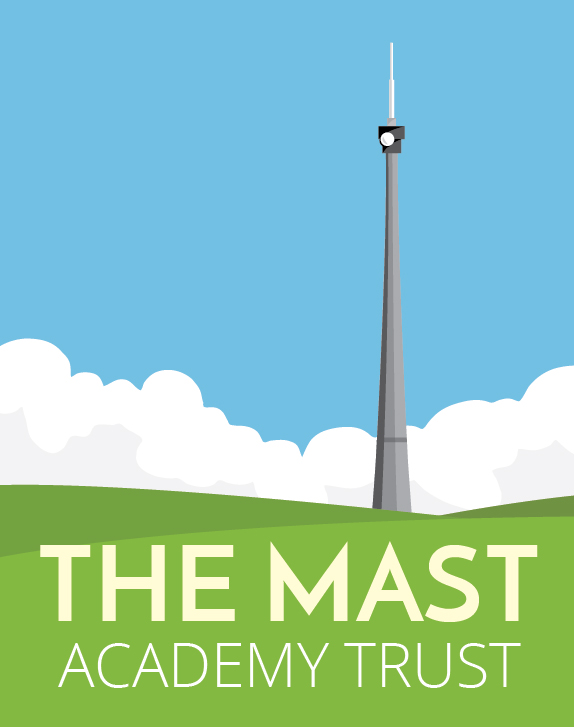 We want to support everyone to be the change they wish to see in the world. We understand that this is not about grand gestures, it's about helping individuals. Through a constant drive to enrich and develop our people, we can create a group of schools capable of achieving this goal. We will remember this in everything we do, everything we say, every action we take, everything we promote. By keeping this focus, we aim to be an influential contributor to the world of education and an example to others. Our VisionEnabling everyone within the Trust to harness their own power and potential. Our AimsTo create amazing learning opportunities for children and for generations to come. To play our part in helping all pupils to contribute to making the world a better place.Our ValuesAs a trust we will:Work ethically and with mutual respect and collaboration.Provide a caring and safe environment where responsible, tolerant and principled global citizens can grow.Develop creative, enquiring and resilient learners with ambition and a thirst for knowledge.Promote success and celebrate effort.Provide a vibrant, challenging and enriching curriculum by encouraging fresh approaches and outward-looking ideas.Ensure that all staff have outstanding continual professional development and feel appreciated and supported.Embrace technologies and new ways of working, to reflect the changing needs of our world.Play a significant part in our strong community and provide support for all the families within it. Recognise the diverse needs of our community, to ensure that pupils from all backgrounds thrive.The MAST Academy Trust – Scheme of Delegation Effective date: 21.11.17IntroductionThis Scheme of Delegation applies to all academies run by the Company.The Trustees are accountable to external government agencies including the Charity Commission and the Department for Education (including any successor bodies) for the quality of education they provide and they are required to have systems in place through which they can assure themselves of quality, safety and good practice. Under the Trust’s Articles of Association the Trustees control the management and administration. It has responsibility for directing its affairs, and for ensuring that it is solvent, well-run, and delivering the Trust’s charitable objects for the benefit of the public.In order to discharge these responsibilities, the Trustees appoint people who are more locally based to serve on committees (the “Local Governing Bodies”) which are established to ensure the good governance of the individual academies. The Local Governing Bodies are committees established by the Trustees and are at all times subject to any directions the Trustees may give. The terms of this delegation may be altered, suspended or withdrawn by the Trustees.This Scheme of Delegation explain the ways in which the Trustees fulfil their responsibilities for the leadership and management of the academies, the respective roles and responsibilities of the Trustees, Governors of the Local Governing Bodies and the Principal/Head of School and the commitment to each other to ensure the success of each academy.It is intended that a Local Governing Body shall be established for each Academy. For the avoidance of doubt a Local Governing Body may be delegated responsibility for more than one academy.The levels of delegation are as follows: Board of Trustees (including any sub committees) Local Governing Bodies CEOHeadteacherCertain decisions and actions in respect of the Company and the academies are reserved to the Trustees. In general terms responsibility for the strategy, management and operations for each academy will be delegated to a Local Governing Body.This Scheme of Delegation has been put in place by the Trustees from the effective date in accordance with the provisions of the Company’s Articles of Association (the “Articles”) and it should be read in conjunction with those Articles. References in this Scheme to numbered Articles are to the relevant clause of the Articles.The majority of delegations in the document are in relation to the financial affairs of the Trust and this document should be used in conjunction with the Financial Regulations of the Trust, Financial Procedures of the individual academies and the Academies Financial Handbook.  Other delegations include: Strategy and LeadershipHR/StaffingEducationAsset ManagementEstatesEthos and Trust CommitmentEach academy will have its own mission/vision set by the Trustees which the Local Governing Body will implement.Academies within the Company will work with each other in a co-operative and supportive manner; sharing expertise and specialisms. Academies within the Company will engage with other local schools and partners in order to ensure the best possible provision for children and families within a community.Principles of the Scheme of DelegationKey Principles of Operation: Underlying principles of the partnership (ethos & culture) The following principles will guide and secure the purpose and goals of the Trust.All directors, governors and professionals working for the Trust will accept and embrace their professional responsibility to care for every child and young person within the Partnership. They will be open to change, treating all within the wider community with dignity and respect at all times.Every child has the right to the highest quality academic, social, emotional, spiritual and physical education.High quality intervention will be provided when appropriate to ensure the learning needs of ALL pupils are met at the earliest opportunity (inc in early years). Those involved in Trust leadership and governance accept responsibility to a high quality in-service training and an appraisal process that is challenging and supportive to enable outstanding teaching and leadership.All children and young people will be nurtured within an agreed moral framework secured through  British values,  values of community schools and the values identified in the United Nations Convention on the Rights of the Child.There will be clear structures in place to ensure that the voices of all children, young people and adults within the Trust are heard and valued.The partnership will value and respect each school’s distinctive ethos and identity. The partnership will aim to identify and foster the passion that motivates each child and provides an atmosphere where children enjoy learning, thrive on challenge and want to go to schoolConflictsIn the event of any conflict between any provision of this Scheme of Delegation and the Articles, the Articles shall prevail.Annual reviewThe Scheme of Delegation shall operate from the Effective Date and shall in respect of each Academy.The Trustees will have absolute discretion to review this Scheme of Delegation at least on an annual basis and to alter any provision of it.In considering any material changes to this Scheme of Delegation or any framework on which it is based, the Trustees will have regard to and give due consideration of any views of the Local Governing Bodies.Key:TR = TrusteesGB/LGB = Governing BodyHT = HeadteacherCEO = Chief Executive OfficerBoT = Board of TrusteesAnnex x: Summary of delegated decision making authoritiesNote that the CEO of the Company can act on behalf of the Trustees or Company in taking on any of the duties delegated should the need arise.Adopted by The Mast Board of Trustees on ……21st November 2017…………………………….Chair of The Mast Board of Trustees …Martyn Jones……………………………………The Mast Board of Trustees Director…Debra Knowles…………………………………Next Review Date ……July 2018……………………………AreaRefDecision-making authority / ResponsibilityNon-Supported AcademiesNon-Supported AcademiesNon-Supported AcademiesSupportedAcademiesSupportedAcademiesSupportedAcademiesCEOApprovalNotesAreaRefDecision-making authority / ResponsibilityTRGBHTTRGBHTCEOApprovalNotesFinance1.1Recommend individual academy budget plan for approval to the Board***LGB/Principal to draft for approvalInvolve FD in budgets to supported schoolsFinance1.2Approve individual and consolidated budgets by 30.6 each year**Finance1.3Receive and review academy monthly management accounts compiling of Income and Expenditure account, Balance sheet and termly, Aged debtors/creditor, VAT, Petty cash, correlation between planning tool and finance package****FD : systems, SBM inline with TrustFinance1.4Receive and review Trust consolidated  termly management accounts compiling of Income and Expenditure account, Balance sheet, Aged debtors/creditor, VAT, Petty cash, correlation between planning tool and finance package**Finance1.5Investigate financial irregularities  and report to the Board**Board must determine course of action on receipt of reportFinance1.6Agree contracts, any new bank accounts and make payments Trust wide or not relating to an academy**Finance1.7a1.7b17.c1.7dMake payments / agree contracts or virements – 2fe or lessUp to £5k (A)£5-20k (B)£20k+ (C)Make payments / agree contracts or virements, 3fe – 7feUp to £15k (A)£15-30k (B)£30k+ (C)Make payments / agree contracts or virements, 8fe – 10feUp to £20k (A)£20-40k (B)£40k+ (C)Abide by local financial regulationsCCCBBBAAACCCBBBAAALimits on authorities are contained in the agreed terms of reference and financial regulations for each Academy© = Committee2fe = 2 form entry school or less3fe – 7fe = 3 to 7 form entry school8fe – 10fe = 8 form entry to 10 form entry schoolFinance1.8Approve charging & remissions policy in school**Finance1.9Approve charging policy Trust level (if applicable)**This is the charging and remissions policy not central chargeFinance1.10Review and agree scheme of delegation annually**Finance1.11Appoint auditors (at AGM)**Finance1.12Appoint Responsible Officer (if required)**Finance1.13Appoint an Accounting Officer for the Trust**Finance1.14Ensure Pupil Premium funding is used to raise achievement of dis-advantaged pupils***** CEO approval for supported schools1.15Approval of the trust’s Financial Regulations/Procedures Manual and all financial policies**Approval of local financial regulations done at LGB level1.16Review the Financial Management Software for suitability as the Trust changes over time and ensure it remains suitable.  Make recommendations to BoT if considered no longer fit for purpose.*ELT involvement1.17 Approval of year end   consolidated statutory accounts **1.18 Review of year end outturn figures from individual academies for inclusion in year end consolidated year end accounts ***CEO/FD for supported schools1.19 Prepare the annual report including commentary and ensure its adherence to the EFA Academies Accounts Direction**Headteacher Trustees to ensure this is collatedFD involvement1.20 Preparation of year end consolidated statutory accounts (with Trust Business Manager/Accountants)**1.21 Prepare for annual audit and pension audit and ensure all working papers and supporting documentation is readily available (with Trust Business Manager)**Done at individual school level supported by FD1.22Receive External Audit Management Letter and findings report**1.23Recommend the appointment  of External and Internal Auditors**Led by CEO/FD1.24Appoint External and Internal Auditors**1.25 Receive Responsible Officer reports and report action points and academy response to Accounting Officer / BoT******1.26Ensure all points raised from Annual Audit Management Report are actioned**1.27aApprove any central school support charge**1.27bReport annually to GB’s against the central support charge impact on individual schools **1.28Approve Corporate finance policies**1.29Monitor purchasing regulations to ensure compliance by academies****CEO/FD to do termly AO checks through meets with each academy1.30Review contracts on an ongoing basis (and as part of ensuring the Trust/academies continues to achieve “best value” )****FD involvement for supported schools1.31Ensure all academy contracts and SLA’s are reviewed where appropriate and recommendations for Best Value with each contract is made to the BoT**FD involvement for supported schools1.32Ensure compliance with the financial procedures and procurement policies at an individual academy level****FD involvement for supported schools1.33Ensure the arrangements for insurance cover are adequate and in place**1.34Undertake an assessment for risk management for insurance purposes for the Trust ***Board to have sight of the assessment. To be checked via the H&S Link Governors.HT of supported school to directly lead H&S for 1st yearAreaRefDecision-making authority / ResponsibilityNon-Supported AcademiesNon-Supported AcademiesNon-Supported AcademiesSupported AcademiesSupported AcademiesSupported AcademiesCEOApprovalNotesAreaRefDecision-making authority / ResponsibilityTRGBHTTRGBHTCEOApprovalNotes  Assets2.1Approval of capitalisation limits and depreciation policy for the Trust**2.2Ensure all assets purchased are recorded on a Fixed Asset Register, marked as Trust property and existence confirmed on an annual basis.**2.3Ensure all instances of loss/theft are notified to the Trust CEO to ensure compliance with the Academies Financial Handbook reporting requirements.**Over £100 value2.4Ensure disposals of assets are in line with the Fixed Asset Management Policy****2.5Disposal of land and buildings**2.6Produce and maintain individual academy risk registers and report to LGB at each meeting**2.7Maintain a Corporate Risk Register, reporting all high risks regularly to BoT and action taken**AreaRefDecision-making authority / ResponsibilityNon-Supported AcademiesNon-Supported AcademiesNon-Supported AcademiesSupported AcademiesSupported AcademiesSupported AcademiesCEOApprovalNotesAreaRefDecision-making authority / ResponsibilityTRGBHTTRGBHTCEOApprovalNotes  Estates3.1Responsible for the maintenance and upkeep of the academy properties****3.2Ensure building and grounds remain Health & Safety compliant, reporting any issues to the CEO****CEO accesses H&S minutes 3.3Ensure any third party usage on site has appropriate insurance and first aid cover**3.4Security of academy site**3.5Prepare and implement Health and Safety Policy**3.6Monitor and evaluate the implementation of the Health and  Safety Policy***External audit to be planned annuallyMonitoring of accidents by FD/CEOAreaRefDecision-making authority / ResponsibilityNon-Supported AcademiesNon-Supported AcademiesNon-Supported AcademiesSupported AcademiesSupported AcademiesSupported AcademiesCEOApprovalNotesAreaRefDecision-making authority / ResponsibilityTRGBHTTRGBHTCEOApprovalNotesStaffing4.1Determine and approve staffing structure school level***** CEO for supported schoolsStaffing4.2Determine staffing structure trust level**Staffing4.3Determine dismissal payments and agree early retirements*EFA consent may be required to ex- gratia payments. BoT if payments going Staffing4.4Determine all HR/personnel policies and procedures**ELT inputStaffing4.5Agree general employment terms and conditions (not an individual’s pay/package) for staff**Staffing4.6aAppoint the CEO**Staffing4.6bAppoint the Headteacher**In conjunction with the Board of TrusteesStaffing4.7Appoint leadership staff***In conjunction with the Board of Trustees, CEO supported schools, CEO for supported schoolsCEPStaffing4.8Appoint teaching staff***CEO supported schoolsStaffing4.9Award TLR  points*****CEO supported schoolsStaffing4.10Appoint support staff **FD linked to budgetsStaffing4.11aSet Trust Pay Policy annually**Staffing4.11bSet staff pay/packages (leadership and support staff***CEO supported schoolsStaffing4.12Set the Headteachers pay/package(s)***LGB retain a key role in performance management of HT. CEO support for RI..4.13Dismiss the Head**4.14Dismiss other staff**4.15Suspend the Principal**4.16Suspend other staff**LGB to be informed.4.17End suspension of the Headteacher.**LGB to be informed.4.18End suspension of other staff****4.19Development and approval of staff, pay and recruitment policies**4.20Appointment of staff in to new roles outside those agreed in the staffing structure***CEO approval if cist is £10K out of line with planned budget and impacts negatively overall4.21Consultation with TU’s***4.22Authorise leave of absence for academy staff**CEO advice available4.23Manage capability/appeals****Trust committees from LGBsAppraisal4.24Approve and keep under review appraisal policy (linked with pay and capability policies)**Appraisal4.25Implement the appraisal and capability process in relation to the headteacher**CEO involvement for supported schools. LGB will lead the process for non-supported schools but subject to any directions from the TrusteesCEO involvement for supported schools. LGB will lead the process for non-supported schools but subject to any directions from the TrusteesAppraisal4.26Implement the appraisal and capability process in relation to other staff**AreaRefDecision-making authority / ResponsibilityNon-Supported AcademiesNon-Supported AcademiesNon-Supported AcademiesSupported AcademiesSupported AcademiesSupported AcademiesCEOApprovalNotesAreaRefDecision-making authority / ResponsibilityTRGBHTTRGBHTNotesEducationStandards5.1a5.1b5.1cSet challenging pupil progress targets (school level)Set challenging pupil progress targets (cohort level)Set challenging pupil progress targets (individual level)**LGBs to maintain oversightEducationStandards5.1a5.1b5.1cSet challenging pupil progress targets (school level)Set challenging pupil progress targets (cohort level)Set challenging pupil progress targets (individual level)**LGBs to maintain oversightEducationStandards5.1a5.1b5.1cSet challenging pupil progress targets (school level)Set challenging pupil progress targets (cohort level)Set challenging pupil progress targets (individual level)**LGBs to maintain oversightEducationStandards5.2a5.2b5.2cMonitor pupil progress against targets (school level) Monitor pupil progress against targets (cohort level) Monitor pupil progress against targets (individual level)******EducationStandards5.2a5.2b5.2cMonitor pupil progress against targets (school level) Monitor pupil progress against targets (cohort level) Monitor pupil progress against targets (individual level)**EducationStandards5.2a5.2b5.2cMonitor pupil progress against targets (school level) Monitor pupil progress against targets (cohort level) Monitor pupil progress against targets (individual level)**EducationStandards5.3Evaluate the academy’s impact on pupil progress against targets ******Link Trustees re. progress in schoolEducationCurriculum and Quality of Provision6.1Agree curriculum*****Trustees must ensure a broad and balanced curriculum.CEO for supported schoolsEducationCurriculum and Quality of Provision6.2Ensure agreed curriculum is taught**EducationCurriculum and Quality of Provision6.3Evaluate impact of curriculum****To be reported to TrusteesEducationCurriculum and Quality of Provision6.4Monitor the quality of teaching** External validation. QA through link TrusteesEducationCurriculum and Quality of Provision6.5Improve the quality of teaching***CEO involvement if requiredEducationCurriculum and Quality of Provision6.6Ensure all students make progress**AreaRefDecision-making authority / ResponsibilityNon-Supported AcademiesNon-Supported AcademiesNon-Supported AcademiesSupported AcademiesSupported AcademiesSupported AcademiesCEOApproval NotesAreaRefDecision-making authority / ResponsibilityTRGBHTTRGBHTCEOApproval NotesEducationSchool Improvement7.1a7.1bPrepare an improvement plan, including SMART objectives and resource implications Approve the improvement plan**CEO overviewPeer ReviewsExternal reviews to monitor impactEducationSchool Improvement7.1a7.1bPrepare an improvement plan, including SMART objectives and resource implications Approve the improvement plan**CEO overviewPeer ReviewsExternal reviews to monitor impactEducationSchool Improvement7.2Evaluate the impact of the improvement plan and overall academy performance****EducationSchool Improvement7.3Contribute to self- evaluation*******7.4Ensure all Directors and Governors are appropriately trained in education and school improvement matters.****7.5Pupil Premium – review and challenge the value for money/return on investment of the Pupil Premium in terms of educational outcomes and narrowing the achievement gap.******AreaRefDecision-making authority / ResponsibilityNon-Supported AcademiesNon-Supported AcademiesNon-Supported AcademiesSupported AcademiesSupported AcademiesSupported AcademiesCEOApproval NotesAreaRefDecision-making authority / ResponsibilityTRGBHTTRGBHTCEOApproval NotesEducation  School   Organisation8.1Set times of school day and term dates**Separate out time of day and term dates. Time is head, term is trusteesEducation  School   Organisation8.2Ensure the academy opens for 380 sessions per year**8.3Ensure all statutory education policies are in place****8.4Make sure all children and young people are safeguarded across the Trust and academy******Safeguarding Link TrusteeInformation for Parents9.1Provide parents with reports on their child’s achievement***CEO overview to ensure statutory compliance onlyAreaRefDecision-making authority / ResponsibilityNon-Supported AcademiesNon-Supported AcademiesNon-Supported AcademiesSupported AcademiesSupported AcademiesSupported AcademiesSupported AcademiesCEOApproval NotesAreaRefDecision-making authority / ResponsibilityTRGBHTTRGBHTHTCEOApproval NotesBehaviour attendance and Conduct11.1Establish company- wide code of conduct for staff**.Behaviour attendance and Conduct11.2Establish and keep under review academy behaviour policy for pupils**For GB’s to approveBehaviour attendance and Conduct11.3Implement academy behaviour policy for pupils**Behaviour attendance and Conduct11.4Monitor impact of academy behaviour policy for pupils*****11.5Monitor student attendance on a half termly basis. Report to governors and publish data on the academy website*****Exclusions12.1Permanently exclude a pupil**Approval of GB12.2Review the decision to permanently exclude a pupil**Not fewer than 3 governors from any of the schools within the MAT12.3Direct reinstatement of a pupil***Admissions13.1Consult annually on school Admissions Policy Agree any amends to school admissions policies*****13.2Admissions policy to the nursery to be reviewed and approved annually (if applicable)**AreaRefDecision-making authority / ResponsibilityNon-Supported AcademiesNon-Supported AcademiesNon-Supported AcademiesSupported AcademiesSupported AcademiesSupported AcademiesCEOApprovalNotesAreaRefDecision-making authority / ResponsibilityTRGBHTTRGBHTNotesCollective Worship / SMSC14.1Ensure statutory requirements are met**Supported Academies15.1Assess whether an academy requires support in one or more areas**Risk Register in all aspectsPolicies for approval16.1Policies to be approved by the Board:See policy schedule**Local Governing Bodies17.1Appoint/remove governors**Local Governing Bodies17.2Appoint/remove the Chair of Governors***Local Governing Bodies17.3Appoint/dismiss the Clerk to Governors**Local Governing Bodies17.4Maintenance of a Register of Business Interests for all Directors and Governors and senior staff involved in decision making of the awarding of contracts etc .  Put in place a procedure to deal with any conflicts of interest.******Local Governing Bodies17.5Ensure potential conflicts of interest (pecuniary/personal) are declared and recorded at each meeting**Local Governing Bodies17.6Agree scheme of delegation**Local Governing Bodies17.7Hold a meeting of the local governing body at least once per term**Local Governing Bodies17.8Approve a scheme for paying governors’ allowances**Generally, the Trust does not payWebsite18.1Include legal disclosures on corporate website(s)**Website18.2Publish required information relating to the academy on academy website**Strategy & Leadership19.1Set trust development plan**Strategy & Leadership19.2Review and challenge progress of the Trust against its objectives and KPI’s**Strategy & Leadership19.3Ensure compliance with all regulations and obligations under the Financial Handbook, charity, company and education law******Strategy & Leadership19.4a19.4bAppointment of new Directors/Trustees (including ensuring that the Directors have the necessary professional skills to run the Trust).Appointment of new governors to the LGB****Members appoint Members.19.5Appointment of Clerk – Board and LGBs**19.6Prepare terms of reference for LGBs and Committees**19.7Training programme for Directors and Governors****Based on outcomes of LGB Self evaluations